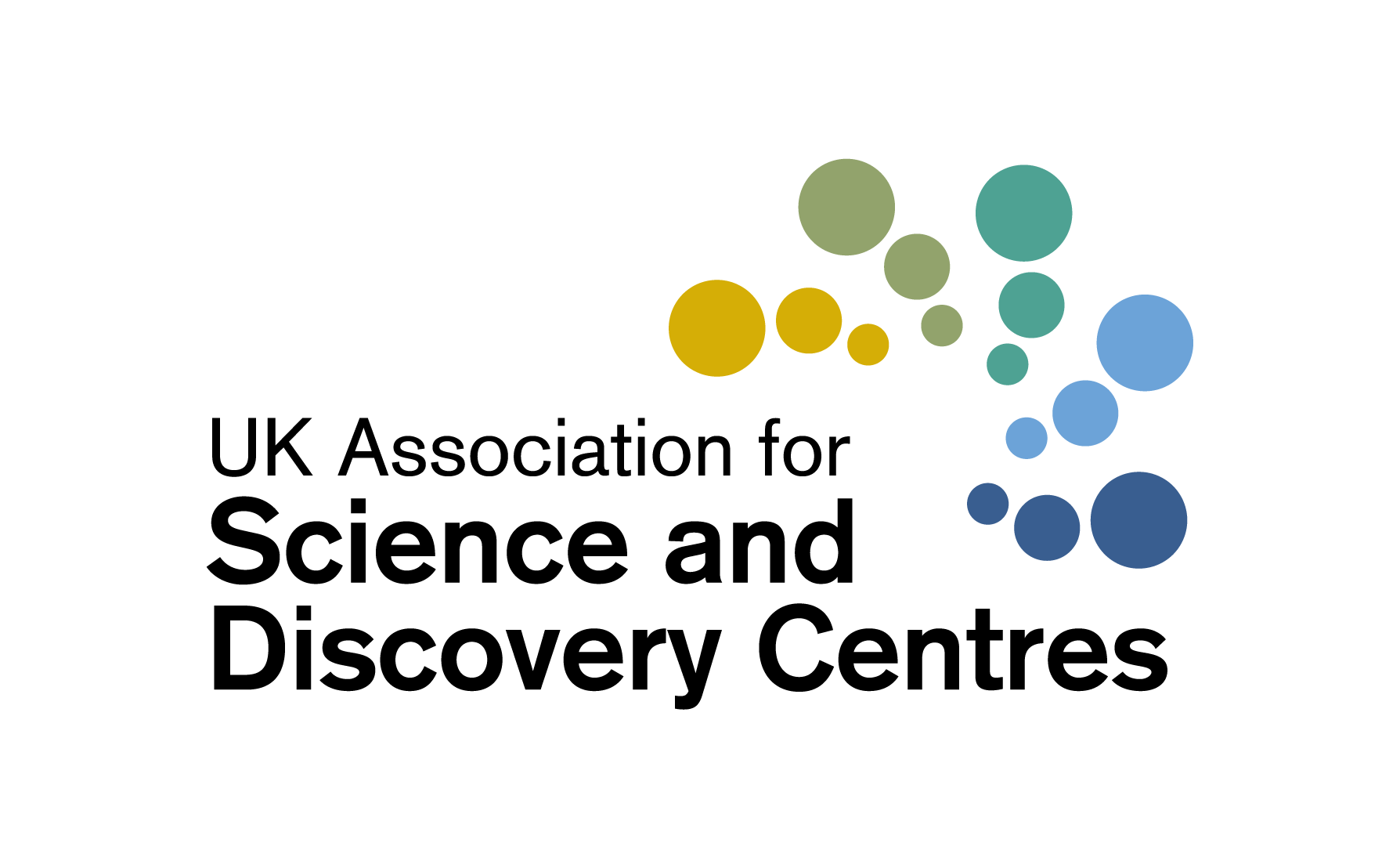 Coronavirus Resilience Forum for UK Science CentresWednesday 13th January 20202pm – 3.15pmChaired by Dr Penny Fidler, CEO of ASDC Wishing you and your teams well at this timeCulture Recovery Fund for Heritage: Second Round | The National Lottery Heritage FundWho was awarded the DCMS funding?https://www.artscouncil.org.uk/publication/culture-recovery-fund-datahttps://historicengland.org.uk/whats-new/news/more-lifeline-grants-for-culture/https://www.gov.uk/government/news/lifeline-grants-for-culture-in-all-corners-of-the-countryAgenda for Discussions2pmWelcome to participants by CEO Dr Penny FidlerDr Penny FidlerGrant opportunities in JanuaryProject Inspire ASDC’s new Digital Innovation Fund and Leadership Programme for Science CentresBidders Call Thursday Jan 14Ideation session and masterclassesPenny and Shaaron Other grant successes? Garfield Weston? ISF?Who has been successful with which grants? DCMS awards (Arts council, NLHF, Scottish Government)Discussion on The Cultural Recovery Fund The Cultural Recovery Fund 2nd Round NHLF £36 millionDeadline 2pm on 26 January 2021£10,000 and £3m to support organisations to make the transition towards full re-opening.Discussion Forum on the following topics and any others you wish to addSharing Re-opening dates and plans ASDC Grant programmes and projects delivered by UK Science CentresNew Digital Engagement by Centres, and how are we helping schools?Any other discussion topics3pmUsing Science Centres as Vaccination CentresLinda Conlon Centre for Life3.15pmClose